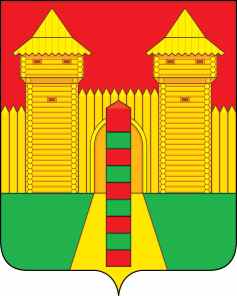 АДМИНИСТРАЦИЯ  МУНИЦИПАЛЬНОГО  ОБРАЗОВАНИЯ «ШУМЯЧСКИЙ  РАЙОН» СМОЛЕНСКОЙ  ОБЛАСТИРАСПОРЯЖЕНИЕот  20.05.2021г.    № 185-р           п. Шумячи          В соответствии с Уставом муниципального образования «Шумячский район» Смоленской области1. Внести в Шумячский районный Совет депутатов проект решения «О внесении изменений в Стратегию социально-экономического развития «Шумячский район» Смоленской области на период до 2030 года утвержденную решением Шумячского районного Совета депутатов № 72 от 26.10.2018г.».2. Назначить начальник отдела экономики и комплексного развития Старовойтова Юрия Александровича официальным представителем при рассмотрении Шумячским районным Советом депутатов проекта решения «О внесении изменений в Стратегию социально-экономического развития «Шумячский район» Смоленской области на период до 2030 года утвержденную решением Шумячского районного Совета депутатов № 72 от 26.10.2018г.». Глава муниципального образования «Шумячский район» Смоленской области                                              А.Н. Васильев                                                                                                                          проектРоссийская ФедерацияСмоленская областьШУМЯЧСКИЙ РАЙОННЫЙ СОВЕТ ДЕПУТАТОВРЕШЕНИЕВ соответствии со статьей 21 Устава муниципального образования «Шумячский район» Смоленской области, Шумячский районный Совет депутатов РЕШИЛ:         Внести в Стратегию социально-экономического развития муниципального образования «Шумячский район» Смоленской области на период до 2030 года утвержденную решением Шумячского районного Совета депутатов от 26.10.2018г. № 72 следующие изменения:        Раздел 4. Механизмы реализации Стратегии муниципального образования «Шумячский район» Смоленской области изложить в следующей редакции:   «4. Механизмы реализации Стратегии муниципального образования «Шумячский район» Смоленской областиСтратегия является долгосрочной комплексной программой, определяющей основные мероприятия и направления развития Шумячского района.Ключевым принципом, определяющим построение механизма реализации Стратегии, является принцип «баланса интересов», который подразумевает обеспечение соблюдения интересов жителей Шумячского района, организаций различных форм собственности и муниципальных органов власти, которые участвуют в реализации Стратегии.Реализация Стратегии предусматривает использование установленных законодательством средств и методов государственного воздействия: нормативно-правового регулирования, административных мер, прямых и косвенных методов бюджетной поддержки, механизмов организационной, правовой и информационной поддержки.            Инструментами реализации Стратегии будут являться разработка и реализация Плана мероприятий по реализации Стратегии социально-экономического развития муниципального образования  «Шумячский район» Смоленской области, (далее План мероприятий).План мероприятий представляет собой перечень конкретных мероприятий по реализации положений Стратегии. Достижение стратегических целей и решение поставленных задач социально-экономического развития Шумячского района будет осуществляться через систему дополнительных инструментов стратегического планирования, предусматривающих:- обеспечение реализации Схемы территориального планирования Шумячского  района; - прогнозирование социально-экономического развития муниципального образования «Шумячский район» Смоленской области на среднесрочный период. Стратегия корректируется в случае возникновения причин, влияющих на ее актуальность или обусловливающих невозможность ее реализации.   Таковыми причинами могут являться:- изменения социально-экономической политики (включая принятие новых нормативных, правовых актов) на уровне Российской Федерации, Смоленской области, затрагивающие положения стратегических документов муниципального образования «Шумячский район» Смоленской области;- изменения внешних факторов и условий социально-экономического развития муниципального образования «Шумячский район» Смоленской области; - изменения приоритетных направлений развития муниципального образования «Шумячский район» Смоленской области.В случае изменения Стратегии соответствующие корректировки в обязательном порядке вносятся в План мероприятий.В целях обеспечения открытости и публичности процесса реализации Стратегии, а также ее корректировки в случаях, предусмотренных Стратегией,  организовывается соответствующее информационное сопровождение.Общую координацию и сводное планирование мероприятий, программ и планов, реализующих направления, предусмотренные Стратегией,  возлагается на Главу муниципального образования «Шумячский район» Смоленской области.Ответственность за реализацию мероприятий Стратегии, а также за достижение показателей качества реализации Стратегии возлагаются на соответствующие отделы Администрации муниципального образования «Шумячский район»  Смоленской области.При анализе результатов деятельности приоритет отдается качеству реализации мероприятий Стратегии развития, внешних неуправляемых факторов, воздействующих на ход выполнения Стратегии.4.1.Ожидаемые результаты реализации Стратегии муниципального образования «Шумячский район» Смоленской областиГлавным результатом реализации Стратегии является улучшение качества жизни населения, которое предполагает высокий уровень развития инфраструктуры (транспортной, коммунальной), социальной сферы (здравоохранения, образования, культуры, спорта, жилья), обеспечение стабильного роста экономики района.4.2.Мониторинг реализации Стратегии муниципального образования «Шумячский район»Смоленской областиМониторинг проводится с целью обеспечения реализации и поддержания постоянной актуальности Стратегии. С учётом результатов мониторинга принимаются решения о перераспределении ресурсов и корректировке целей и мероприятий Стратегии.В процессе мониторинга решаются следующие задачи:1. Организация наблюдения Администрацией муниципального образования «Шумячский район» Смоленской области за ходом реализации Стратегии. Получение достоверной и объективной информации о социально-экономическом развитии Шумячского района.2. Оценка и анализ получаемой статистической, социологической и другой информации, систематизация её. Выявление причин, вызывающих тот или иной характер изменений.3. Оценка и анализ тенденций в приоритетных сферах экономики, определение степени достижения главной цели, решение основных задач Стратегии.  4. Обеспечение в установленном порядке информацией, полученной при осуществлении мониторинга: структурных подразделений Администрации муниципального образования «Шумячский район» Смоленской области, муниципальных учреждений, предприятий, учреждений и организаций, жителей Шумячского района. 5. Прогнозирование и моделирование экономической конъюнктуры и социальной ситуации.6. Стимулирование реализации Стратегии в целом и отдельных её частей. 7. Подготовка рекомендаций, направленных на преодоление негативных и поддержку позитивных тенденций, доведение их до сведения соответствующих органов власти.Оценка степени продвижения к главной цели по выбранным стратегическим направлениям осуществляется в ходе анализа основных социально-экономических показателей. В процессе мониторинга в целях оценки складывающихся тенденций производится анализ динамики фактически сложившихся среднегодовых темпов роста данных показателей относительно их прогнозных значений. На основании аналитической информации формируется база данных, которая является основой анализа социально-экономических тенденций развития муниципального образования «Шумячский район» Смоленской области в целом и оценки степени воздействия Стратегии на экономику Шумячского района. Организация процесса сбора и анализа информации осуществляется структурными подразделениями Администрации муниципального образования  «Шумячский район» Смоленской области по курируемым направлениям, а также учреждениями, принимающими участие в исполнении Стратегии. Отчет о ходе реализации Стратегии за отчетный год в срок до 1-го июня года, следующего за отчетным представляется в Шумячский районный Совет депутатов.Внесение изменений в Стратегию проводится не реже трех лет, но не чаще одного раза в год, а документы, принятые во исполнение Стратегии, корректируются по мере необходимости, в том числе, в связи с изменениями в законодательстве, в текущих приоритетах социально-экономического развития муниципального образования «Шумячский район» Смоленской области. Документами, в которых отражаются результаты мониторинга реализации Стратегии муниципального образования «Шумячский район» Смоленской области являются:1) ежегодный отчет Главы муниципального образования «Шумячский район» Смоленской области, предоставляемые в Шумячский районный Совет депутатов;2) доклад о достигнутых значениях показателей для оценки эффективности деятельности органов местного самоуправления муниципального образования «Шумячский район» Смоленской области за отчетный год, и их планируемых значениях на 3-летний период, по форме, утвержденной постановлением Правительства Российской Федерации от 17.12.2012 № 1317 «О мерах по реализации Указа Президента Российской Федерации от 28.04.2008 № 607 «Об оценке эффективности деятельности органов местного самоуправления городских округов и муниципальных районов», который подлежит размещению на официальном сайте  муниципального образования «Шумячский район» Смоленской области, ежегодно в срок до 30 апреля года, следующего за отчетным;3) сводный годовой отчет о ходе реализации и об оценке эффективности реализации муниципальных программ, по форме, определенной в соответствии с Порядком, утвержденным постановлением Администрации муниципального образования «Шумячский район» Смоленской области «Об утверждении Порядка принятия решения о разработке муниципальных программ их формирования и реализации и порядка проведения оценки эффективности реализации муниципальных программ», который подлежит размещению на официальном сайте муниципального образования «Шумячский район» Смоленской области ежегодно в срок до 15 августа года, следующего за отчетным.».2. Настоящее решение вступает в силу со дня его принятия.О внесении изменений в Стратегию социально-экономического развития «Шумячский район» Смоленской области на период до 2030 года «___»_________ 2021 г. №____пгт. Шумячи О внесении изменений в Стратегию социально-экономического развития муниципального образования «Шумячский район» Смоленской области на период до 2030 года Председатель Шумячского районного Совета депутатов     Глава муниципального образования«Шумячский район» Смоленской области           А.Н. Потапова                                                А.Н. Васильев